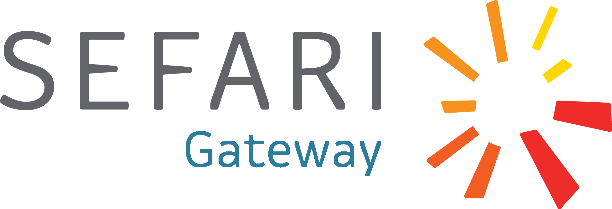 Specialist Advisory Group ProposalText boxes will expand as you type.  Project titleStart dateEnd dateMarch 2024Lead Contact and Project TeamCore Team:External Experts/Stakeholders:Background (brief description of why the project is important - 250 words maximum)Aim and Objectives (these should be SMART – specific, measurable, achievable, realistic, timely ~250 words)Description of project (500 words maximum) Project outputs and timetable (bullet points)Key Linkages and added value (details of where this project links to other work (e.g. Strategic Research Portfolio) and is adding value ~250 words)Audience and impact (provide of who the project is aimed at, how the success of the activity will be assessed, specifically how impact will be measured and reported to Gateway ~500 words). Clearly planned impact assessment (short, medium and long term) is essential to a successful application.Short term:Medium term: Long term: Detailed costs (e.g. portfolio staff time (% FT), expenses and materials)Portfolio Staff TimeExpenses MaterialsTotal Cost (exclusive of VAT)£